
  
IPS HIGH SCHOOL ACADEMIES REVIEW - PARENT SURVEY 
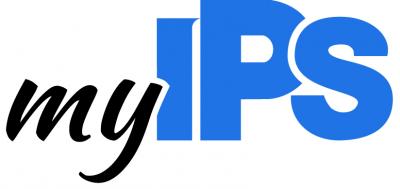 IPS is seeking to better understand student experiences and outcomes in the 38 college and career pathways provided in our schools. Your responses are vital information for help us refine student experiences.  When responding to these questions, please consider school experiences prior to the release of school due to COVID 19.  Thank you very much for your time and partnership.  1. What high school does your child attend? (forced response)Arsenal Tech Crispus Attucks George Washington Shortridge 1a. What is your child's career pathway at Arsenal Tech? (forced response)Animal Science Architecture and Design Automotive Collision Repair Automotive Service Certified Nursing Construction Trades Cosmetology Culinary Arts Dental Careers Engineering Fire & Rescue Graphic Imaging Law & Public Policy Math & Science Academy Mechanical, Electrical & Plumbing New Tech Pharmacy Tech TV Broadcasting Welding Technology 1b. What is your child's career pathway at Crispus Attucks? (forced response)Biomedical Studies Early Childhood Education Education Professions Health Informatics Nursing Physical Therapy 1c. What is your child's career pathway at George Washington? (forced response)Advanced Manufacturing Banking & Finance Business Operations Engineering Entrepreneurship Informatics IT Support Logistics Marketing Software Development1d. What is your child's career pathway at Shortridge? (forced response)International Baccalaureate Career Related Programme International Baccalaureate Diploma Programme Visual/Performing Arts 2. How did you receive information about pathway options? Please select all that apply.Family member Flyer/brochure or other print material distributed Friend High School counselor Middle School counselor Other school staff Tour of the pathway facility We sought out this information Other (please specify): ________________________________________________3. Please indicate your agreement with the following statements about your child's career pathway experience.4. Which of the following has your child had or will they have as a part of their career pathway program? Please select all that apply.Has held a job Job Shadowing Internship Apprenticeship Tour of work facilities 5. Upon graduation, my child plans to:Attend college to earn a short-term certificate Attend college to earn a two-year degree Attend college to earn a two-year degree Enlist in the military Enter the workforce Other (please specify): ________________________________________________Strongly agreeSomewhat agreeNeither agree nor disagreeSomewhat disagreeStrongly disagreeMy child is learning employability or soft skills through this pathway My child is learning about college and career options through this pathway. My child is involved in out of school or summer programs related to this pathway. My child was well prepared for the coursework in this pathway. My child’s teachers in this pathway are knowledgeable about this career path. My child is experiencing success in this pathway program. My child and I were well informed about pathway options. My child meets with his/her counselor every year. 